УДК 061.518.25.1 (015)                                             к.е.н., професор, Новак В.О.студентка, Андрійчук І. М.Національний авіаційний університет, м.КиївОСОБЛИВОСТІ ІННОВАЦІЙНОЇ ДІЯЛЬНОСТІСУЧАСНИХ ПІДПРИЄМСТВВизначено фактори та особливості розвитку інноваційної діяльності в Україні, здійснено аналіз діяльності вітчизняних підприємств з метою визначення рівня інноваційної активності, обсягів виконання наукових і науково-технічних робіт та джерел фінансування, запропоновано методи удосконалення інноваційної діяльності.Ключові слова: інновації, науковий потенціал, інноваційна активність, наукові кадри, інноваційна активність.Постановка проблеми в загальному виді. Її зв`язок із важливими науковими чи практичними завданнями. На сучасному етапі розвитку економіки інновації є пріоритетною галуззю в усіх розвинених країнах, де інноваційна наука давно стала одним із сегментів народного господарства. Інтенсивний розвитокнаукової сфери став причиною стрімкого накопичення знань увигляді інтелектуального ресурсу, що за своїм значенням дорівнюєтрадиційним матеріальним ресурсам – землі, сировині тощо.Значення інноваційних ресурсів постійно зростає, на нихзбільшується попит у країнах з різним рівнем економічного розвитку.За такими характеристиками як обсяг фінансових і матеріальнихресурсів, вартість фондів науково-виробничого апарату, числозайнятих у цій сфері, розмір економічного ефекту від використання їїдосягнень, інноваційна галузь стоїть на одному рівні з традиційнимигалузями народного господарства.На сьогоднішній день, науково-технічна революція значно збільшила значення нововведень для суспільства в цілому та для виробництва зокрема. Спостереження за змінами в інноваційній сфері, вчасна реакція на появу нових технологій та їх оптимальне застосування в значній мірі визначають комерційний успіх підприємства, що дає змогу раціонально використовувати ресурси, розширювати сегмент ринку та випереджати конкурентів. Крім того, науково-технічний прогрес впливає на економічний, соціальний, політичний та культурний розвиток окремих країн і регіонів.Як свідчить практика, слабкий розвиток інноваційної діяльності в Україні негативно відображається на обсязі інвестицій. Вітчизняні та іноземні інвестори вважають ризиковим інвестування капіталу в дану сферу, таким чином гальмуючи відповідне спрямування грошових потоків. З метою покращення інвестиційного клімату, уряд держави повинен сприяти розвитку інноваційної сфери, контролювати економічну ситуацію в країні, забезпечити політичну стабільність та внести до законодавства зміни, які зацікавлять підприємців у здійсненні інноваційної діяльності.Аналіз останніх досліджень і публікацій, в яких започатковано розв`язання даної проблеми. Питання активізації та ефективного функціонування інноваційної сфери є надзвичайно актуальними сьогодні. Це зумовлює те, що проблеми, пов’язані з інноваційною діяльністю та науково-технологічним потенціалом, досліджуються багатьма вітчизняними та іноземними вченими. Серед дослідників, які аналізували особливості інноваційних процесів в економіці України, можна назвати наступних:     Н.П. Резнік, С.М.Ілляшенко, А.В. Череп, О.М. Юркевич,  О.Ф. Андросова, П.П.Микитюк, Б.Г. Сенів та інші. Серед іноземних науковців дослідження інноваційної сфери викладені в працях Й.Шумпетера, З.Грилічеса, Е.Менсфілда, Д.Сахала, Р.Нельсона, П.Нійкампа, Г.Менша,Дж.Мартіно, Т.Хагерстранда, Р.Фостера, Б.Твісса.Виділення невирішених раніше частин загальної проблеми. Ефективна інноваційна діяльність є рушійною силою для економічного та соціального росту країни в умовах інформаційного суспільства та глобалізації. Проте, на наш погляд, необхідно звернути увагу на методи, за допомогою яких можна активізувати інноваційну сферу та стимулювати суб’єкти підприємницької діяльності надавати пріоритет розвитку інновацій як одній з головних умов створення конкурентоспроможної економіки. Важливо приділити увагу факторам, які забезпечують розвиток науково-технічного прогресу, оскільки саме в цій сфері необхідно провести зміни з метою сприяння розвитку інноваційної діяльності. Це зумовлює потребу проаналізувати  наукову та інноваційну активність підприємств, визначити кадровий потенціал, джерела фінансування та чинники, які гальмують їх розвиток.Викладення основного матеріалу.  На сучасному етапі розвитку України сегмент, який займає інноваційна сфера в народному господарстві, значно поступається обсягом сировинним галузям промисловості з низьким наукоємним матеріальним виробництвом. Суспільство з кожним днем все більше наближається до інформаційного, що передбачає широке застосування інформаційних технологій та досягнень науково-технічного прогресу в усіх сферах життя. Інновації є необхідною умовою для розвитку не лише окремих підприємств чи галузей, а й всієї країни.Згідно Закону України «Про інноваційну діяльність», інновації – це новостворені  (застосовані) і (або) вдосконалені конкурентоздатні технології, продукція або послуги, а  також організаційно-технічні рішення виробничого, адміністративного, комерційного або іншого характеру, що істотно поліпшують структуру та якість виробництва і (або) соціальної сфери [1].Інноваційною вважається діяльність, що спрямована на використання і комерціалізацію результатів наукових досліджень  та розробок і зумовлює випуск на  ринок нових конкурентоздатних товарів і послуг [1].         На думку авторів, головна проблема розвитку інноваційної сфери в Україні полягає в тому, що факторам, які стимулюють її прогресивний ріст, не приділяється достатньо уваги. Ключовими серед таких чинників є наступні: наукові кадри, фінансування, законодавство, попит.Україна має надзвичайно потужний науковий потенціал та багато освічених кадрів. Навіть в умовах економічного спаду збереглася розгалужена мережа наукових організацій, щороку збільшується кількість людей, які мають вчені звання. Проводиться активний обмін досвідом з іноземними спеціалістами в рамках міжнародних семінарів, конференцій та закордонних стажувань. Українські технології в сфері ракетобудування та авіакосмічної промисловості визнані у всьому світі. Проте, значна частина кваліфікованих наукових кадрів виїжджає за кордон через складнийсоціально-економічний стан та погіршення умов праці.Одним з найважливіших важелів при здійсненні та регулюванні інноваційної діяльності є фінансування. У 2007-2008 роках загальна сума витрат на реалізацію інноваційної діяльності мала найвищі значення за період з 2000 до 2010 років. Зокрема, фінансування за рахунок власних коштів у 2007 році зросло на 35% в порівнянні з попереднім роком, у 2008 році виділення коштів з державного бюджету збільшилося на 57%, а вклад іноземних інвесторів в українську інноваційну сферу у 2009 і 2010 році зріс на 92% і 37% відповідно, в порівнянні з попереднім роком [7].Для розвитку інноваційного інвестування, на думку автора, необхідно створити законодавчу базу, яка забезпечує формування і проведення в державі узгодженої науково-технічної політики, ефективне функціонування і розвиток сфери досліджень і розробок, поглиблення її зв'язків з виробництвом в умовах переходу від планово-адміністративних методів управління до ринкових відносин. Недосконалість сучасного законодавства в галузі інноваційної політики держави полягає, насамперед, в непослідовності та фрагментарності.Важливим фактором для реалізації інноваційної діяльності є попит суб’єктів господарювання. Вітчизняні підприємці надають перевагу менш наукоємним технологіям, в першу чергу, тому, що впровадження високотехнологічного обладнання потребує значних фінансових затрат, які можуть негативно вплинути на функціонування організацій в нестабільних економічних умовах. Проте, у 2010 році підвищилася увага до використання передових виробничих технологій у деяких сферах народного господарства. Розподіл використаних раціоналізаторських пропозицій представлений на рис. 1* [7].Сьогодні ринок диктує жорсткі умови конкуренції, в яких дуже легко втратити набуті раніше позиції. Такі умови є надзвичайно несприятливими для українських фірм, інноваційний розвиток яких залишає бажати кращого. З одного боку, впровадження високих технологій дає багато позитивних результатів,  з іншого – досягнення таких результатів можливе лише за певних умов.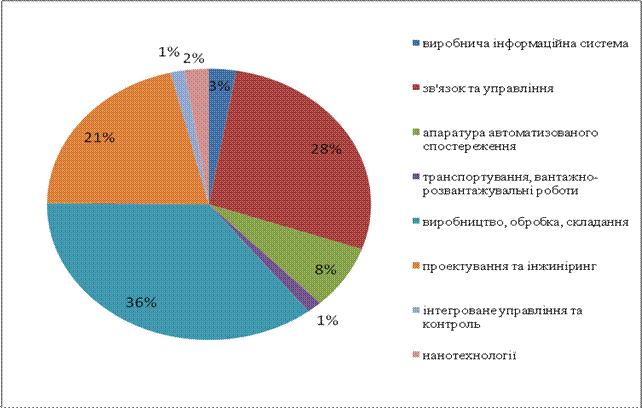 Рис. 1. Розподіл використання раціоналізаторських пропозицій за видами технологій[складено за даними Держкомстату]На думку авторів, до переваг впровадження інноваційних технологій на українських підприємствах слід віднести:          розширення асортименту продукції (послуг);          забезпечення конкурентоспроможності продукції чи послуг;          створення нових ринків збуту в Україні та за її межами;          збереження та розширення традиційних ринків збуту;          забезпечення відповідності продукції та послуг сучасним вимогам і стандартам;          нарощування виробничих потужностей;          поліпшення умов праці за рахунок механізації та автоматизації;          мінімізація витрат та максимізація доходів;          оптимізація виробництва;          уникнення форс-мажорних обставин, пов’язаних з людським фактором.      Авторами визначено і систематизовано ряд факторів, які гальмують розвиток інноваційної сфери в Україні, як представлено в таблиці 1.Таблиця 1Фактори, що здійснюють негативний вплив на інноваційний розвиток в Україні         Відсутність інноваційного мислення, інноваційної культури всуспільстві та сучасних креативних знань стримує розвитоксуспільства у наміченому напрямку.Як зазначає Ханова О.В., інноваційна діяльність в Україні має неоднакову територіальну концентрацію. За допомогою кластерногоаналізу було визначено, що регіони Украіни за рівнем розвиткуінноваційної діяльності на основі інтегрального показникарозподіляються таким чином:Кластер 1 – Київська область;Кластер 2 – Харківська, Донецька області;Кластер 3 – Львівська область;Кластер 4 – Вінницька область;Кластер 5 – Сумська, Івано-Франківська, Запорізька,Дніпропетровська області;Кластер 6 – Чернігівська, Полтавська області;Кластер 7 – Одеська, Луганська області, АР Крим;Кластер 8– Чернівецька, Херсонська, Тернопільська,Рівненська, Черкаська, Миколаївська області;Кластер 9 – Хмельницька, Житомирська, Волинська області;Кластер 10 – Кіровоградська, Закарпатська області [6].Незадовільний рівень використання досягнень науково-технічного прогресу в Україні породжує проблемуконкурентоспроможності вітчизняної продукції, яка значнопоступається промислово розвиненим державам. Про це свідчать,зокрема, результати аналізу статистичних даних Державного комітетустатистики України та ООН, виконаного фахівцями Інститутупрогнозування НАН України. Дослідження свідчать, що Україна має низький рівень конкурентоспроможності машинно-технічної та іншої наукомісткої продукції (1,8 % створених зразків, технічний рівень яких перевищує світовий); незначні розміри експортного потенціалу (експорт продукції, що припадає на душу населення в Україні, становить 0,2-0,3 тисячі доларів США, у той час як у розвинених країнах — 2,0-5,6 тисяч доларів); низький рівень "інтелектуалізації" експорту (у структурі експорту України більш ніж 80 % становлять сировина і напівфабрикати) [7].Зарубіжний досвід вирішення проблем конкурентоспроможності виробництва свідчить, що за ступенем складності та важливості дана проблема відноситься до національних проблем, вирішенням яких повинні займатися на всіх рівнях управління економікою, перш за все – на державному [2].Відносно невисокий рівень витрат на науково-дослідні та дослідницько-конструкторські роботи вітчизняних товаровиробників свідчить про недостатній попит на наукові розробки з боку підприємницького сектору економіки, що спричиняє протікання інноваційних процесів у досить обмежених масштабах. За результатами аналізу статистичних даних Держкомстату України в економіках постіндустріальних країн кореляція коштів держави і бізнесу у фінансуванні інноваційної сфери має співвідношення 1:2 та 9:8 відповідно. У фінансову забезпеченні технічних наук, пріоритет надається фінансуванню наукового обслуговування виробництва, машин та устаткування, електроніки, приладобудування. Приблизно 40% коштів виділяється для створення ресурсозберігаючих технологій. Такий підхід до фінансування створення нових знань у науково-технічній сфері забезпечує формування пріоритетних науково-технічних розробок та їх трансформацію у інноваційне використання в майбутньому.Протягом останніх десятиліть світова економіка, насамперед постіндустріальних країн, стала на шлях радикальної структурної трансформації, пов’язаної з суттєвим зростанням ролі наукоємних, високотехнологічних виробництв, розвиток яких визначається інтенсивним використанням знань і широким застосуванням досягнень інноваційної діяльності в різних сферах економічного та суспільного життя.Формується так звана економіка, що ґрунтується на знаннях.Таким чином, необхідність переходу України на інноваційну модель розвитку є незаперечною. Очевидно, що сповільнення інноваційного розвитку є першопричиною низького рівня конкурентоспроможності України на світовому ринку. Відсутність розвитку інноваційної сфери пояснюється наявністю суб’єктивних та об’єктивних причин. З об’єктивної точки зору, це пояснюється відсутністю належної інвестиційної підтримки з боку держави та іноземних інвесторів через застосування науково-технічних розробок минулих років. Суб’єктивним фактором виступає відмова суб’єктів господарювання від декларування інноваційних продуктів, оскільки відсутні спеціальні пільги, занадто висока кредитна ставка, високий рівень ризику та капіталовкладень на придбання або впровадження нового технологічного надбання. Значна частина інновацій та інвестиційних вкладів на розвиток інноваційної діяльності здійснювалася у галузях з невисокою інноваційною спрямованістю.Висновки. Перспективним та доцільним з економічної точки зору напрямком міжнародного науково-технічного співробітництва України є поглиблення співпраці з іншими державами у сфері освіти і науки, розвиток міждержавних контактів через участь у міжнародних заходах, таких як семінари, конференції, стажування тощо. Подібна форма співробітництва створена буде сприяти підготовці висококваліфікованих спеціалістів-професіоналів нового покоління.Список літератури1.     Закон України «Про інноваційну діяльність» від 4 липня 2002 року №40-IV // // Електронний ресурс. Режим доступу: http://www. zakon 1.rada.gov.ua.2.     Chris Eveleens Innovation management; a literature review ofinnovation process models and their implications, Amsterdam,April 2010.3.     А.В. Череп, С.І. Васильєва Розвиток інноваційної діяльності в Україні в сучасних умовах, Вісник Хмельницького національного університету 2010, № 5, T. 3. – С.7.4.     Солоха Д.В. Інноваційний розвиток як запорука забезпечення економічного зростання // Актуальні проблеми економіки. - 2007. - № 6 (72). - С.26.5.     Тіху М.О. Розвиток інноваційної діяльності підприємств в Україні, Чернівецький торговельно-економічний інститут: КНТЕУ, Чернівці, 2008.– С.3.6.     Ханова О.В. Регіональні особливості інноваційної діяльності в Україні, автореферат дисертації на здобуття наукового ступеня кандидата географічних наук. –  К., 2007. – 18 с.7.     Держкомстат України // Електронний ресурс. Режим доступу: http://www.ukrstat.gov.ua/Фактори макровпливуФактори мікровпливуфінансуваннявитрати на нововведеннявисока кредитна ставкависокий рівень ризикурізке зростання цінвідсутність коштів у замовникаінфляціянезацікавленість підприємствнизький показник ВВП/душу населеннявелика енергоємністьвиробництвавідсутність податкових пільгтруднощі з сировиною